SeaofSkills - Μια Θάλασσα Γνώσεων, Δεξιοτήτων και ΙκανοτήτωνΗμερίδα πληροφόρησης και διάχυσης αποτελεσμάτων του έργου SeaofSkillsΠαρασκευή, 7 Ιουλίου 2017, στις 10:00Αίθουσα εκδηλώσεων του Ιδρύματος ‘Μαρία Τσάκος’, Μ. Λιβανού 51, ΧίοςΠΡΟΓΡΑΜΜΑ ΗΜΕΡΙΔΑΣΠιστοποιητικά συμμετοχής θα αποσταλούν ηλεκτρονικά, μετά την ημερίδα, σε όλους τους συμμετέχοντες. 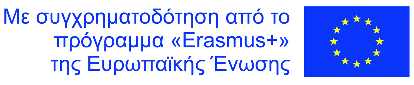 10.00 – 10.30Προσέλευση - Εγγραφή Συμμετεχόντων Χαιρετισμός της εκδήλωσης από τον κ. Μιχάλη Μπελέγρη, Διευθυντή του Ιδρύματος ‘Μαρία Τσάκος’Χαιρετισμός της εκδήλωσης από τον κ. Μιχάλη Μπελέγρη, Διευθυντή του Ιδρύματος ‘Μαρία Τσάκος’10.45 – 11.15 «SeaofSkills, Blue Growth, και το Μέλλον της Εκπαίδευσης στα Θαλάσσια Επαγγέλματα»Καθηγητής Νικήτας Νικητάκος, Επιστημονικός Υπεύθυνος Ομάδας Έργου  11.15 – 12.15«Παρουσίαση του έργου SeaofSkills, και του εκπαιδευτικού υλικού που έχει διαμορφωθεί»Ασφάλεια στη ΘάλασσαΕξοπλισμός Αλιευτικού ΣκάφουςΙωάννης Δάγκινης, Μέλος Ομάδας Έργου, ΕΔΙΠ Πανεπιστημίου ΑιγαίουΔιαχείριση Ποιότητας Ψυκτικής ΑλυσίδαςΑλιεία και ΠεριβάλλονΈκτορας Γιούργης, Εξωτερικός Συνεργάτης Ιδρύματος ‘Μαρία Τσάκος’ – Ιχθυολόγος12.15 – 12.30Σύντομο διάλειμμα για καφέ12.30 – 13.00«Αλιεία και Επιχειρηματικότητα»Γιώργος Περρής, Επιστημονικός Συνεργάτης, Επιμελητήριο Χίου13.00 – 13.30«Επίδειξη της ηλεκτρονικής πλατφόρμας εκπαίδευσης SeaofSkills και οι δυνατότητες αξιοποίησής της»Πέτρος Ι. Σταυρουλάκης, Ίδρυμα ‘Μαρία Τσάκος’13.30 – 14.00«Βιωσιμότητα Αποτελεσμάτων Έργου και Ευκαιρίες Αξιοποίησης Ευρωπαϊκών Προγραμμάτων»Αργύρης Καπανταγάκης, Ελληνικό Κέντρο Θαλασσίων Ερευνών14.00Συζήτηση Θα ακολουθήσει ελαφρύ γεύμα. Θα ακολουθήσει ελαφρύ γεύμα. 